								Toruń, 20 kwietnia 2023 r. 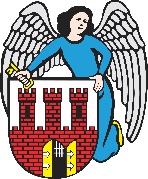     Radny Miasta Torunia        Piotr Lenkiewicz								Sz. Pan								Michał Zaleski								Prezydent Miasta ToruniaWNIOSEKPowołując się na § 18 Statutu Rady Miasta Torunia w nawiązaniu do § 36 ust. 4 Regulaminu Rady Miasta Torunia zwracam się do Pana Prezydenta z wnioskiem:- o sprawdzenie i naprawy nawierzchni jezdni w lokalizacjach Sobieskiego oraz Szosa LubickaUZASADNIENIEZgłoszenia dotyczą miejsca:- ul. Sobieskiego na wysokości ul. Studziennej- ul. Szosa Lubicka od mostu gen. Zawackiej w kierunku Rubinkowa (do stacji paliw)Proszę o sprawdzenie i możliwe podjęcie prac                                                                        /-/ Piotr Lenkiewicz										Radny Miasta Torunia